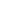 ______________________________________(Letterhead of Project Partner/Proponent)PROGRESS REPORT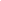 IDENTIFYING INFORMATIONEXECUTIVE SUMMARYPresent an overall assessment of the project in relation to the accomplishment of objectives including the primary benefits that target beneficiaries gained from the project, fund utilization and compliance with the terms and conditions attached to the project.ACCOMPLISHMENTS OF PROJECT OBJECTIVESPresent a detailed assessment of the actual accomplishment of project outputs, objectives and/or deliverables that includes how much of the outputs/objectives was achieved and reasons for such level of achievement and what needs to be done to improve project performance.STATUS OF PROJECT FINANCESPresent a detailed assessment of the status of project finances indicating if the funds were used for the purpose and according to approved budget item and if counterpart was raised.  If not, the reasons should be cited.PROBLEMS ENCOUNTERED AND ACTION TAKENPresent a summary listing of problems encountered in project implementation and the action taken/to be taken.Prepared by:							Noted:___________________________________			________________________________
Signature over printed name					Pondo ng Pinoy Diocesan Coordinator or Local OrdinaryPosition/designation: _________________			Date: ___________________________Date: ______________________________Note: 	Submit electronic copy of pictures of the Project in JPEG format (high resolution) as additional attachment to the Report.Reference No.Date SubmittedName of ProponentProject TitleNo. & Type of BeneficiariesProject DurationProject Proponent’s AddressContact Person & DesignationContact Nos. (mobile & direct line)E-mail AddressApproved Project GrantReleased Project GrantCommitted CounterpartActual Counterpart